Briscon Bring and Buy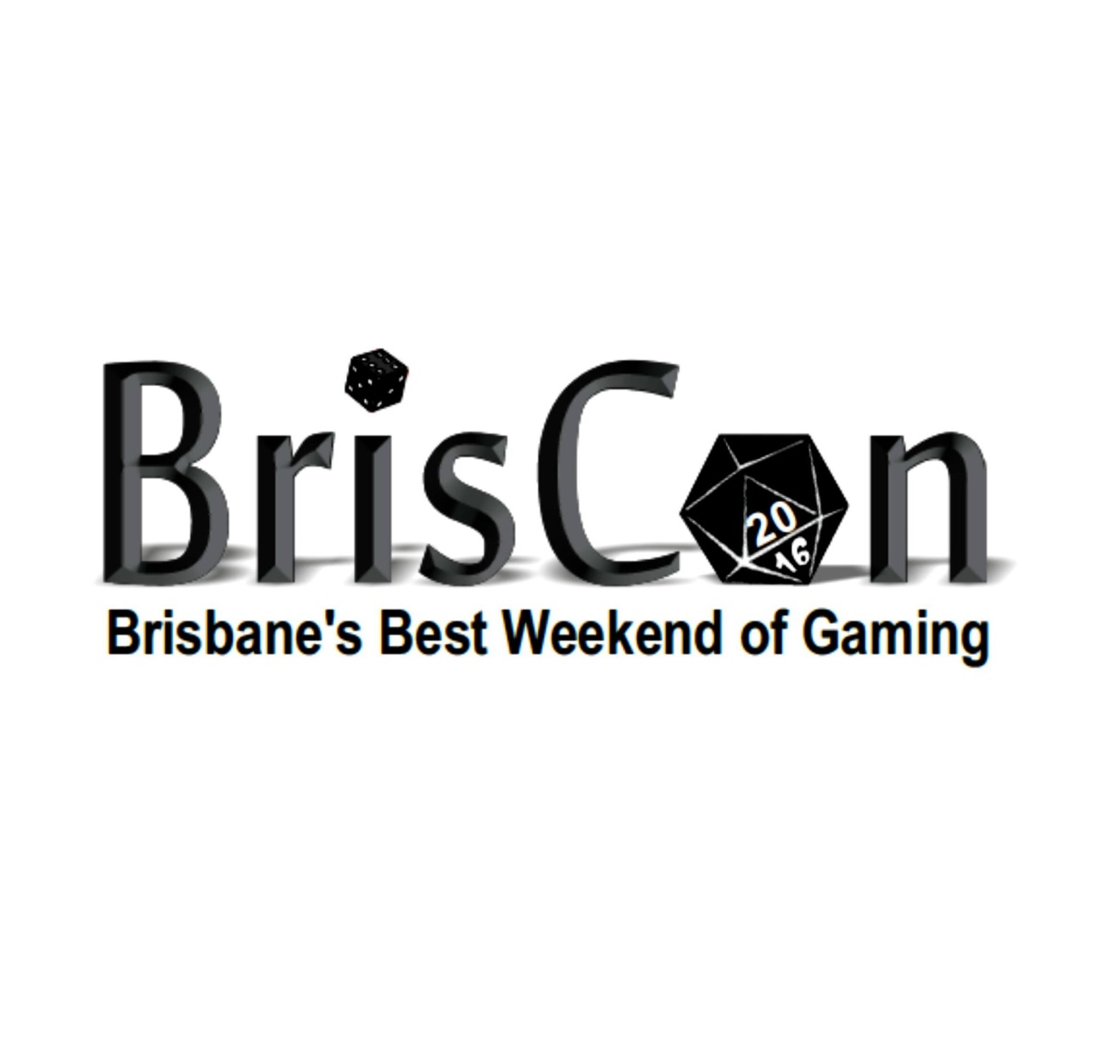 www.briscon.com.au4 and 5 May 2024Thank you for participating in the Brisbane Gaming Society Bring and Buy.Items can be dropped from 8am Saturday.Sales commence at 9:30am Saturday 4th May. Collection of money from sold items will be at or before 2.00pm Sunday 5th.  The stall will close around 2.30 -  3pm. Items must be collected by then.Please note – all pay outs over $150 will be made via electronic transferPlease ensure your sale items are packed, and complete the form prior to arriving. When naming ID numbers on items for sale please follow the standard outlined below:Items should be marked with: first initial of both names then a 3 digit number example: Fred David Jones names his three items FDJ001, FDJ002 and FDJ003. If your goods are sold, we will keep 15% of the sale price. The Brisbane Gaming Society takes no responsibility on lost or missing items, once this form has been signed. Thank you, we are looking forward to a great weekend.Name: Sign: Contact Email:Contact Mobile number:Bring and Buy 		Name: 					Contact Number:Item For Sale, short descriptionI.D. NumberSale Price$$$$$$$$$$$$$$$$$$$$$$$$$$